Отчет «Время добрых дел»за сентябрь МБОУ Пестриковская СОШДиректор школы: ________/Евтеева Н.А./Фото-отчетАкция «Меньше мусора - меньше проблем»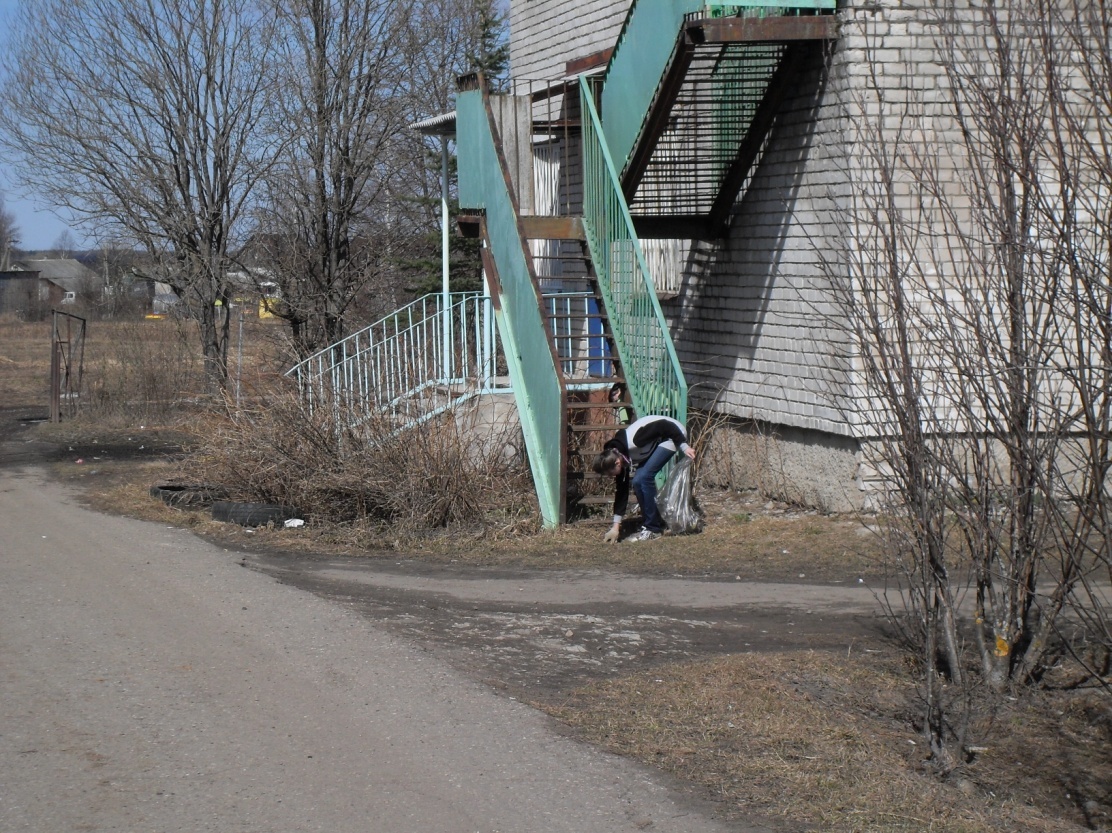 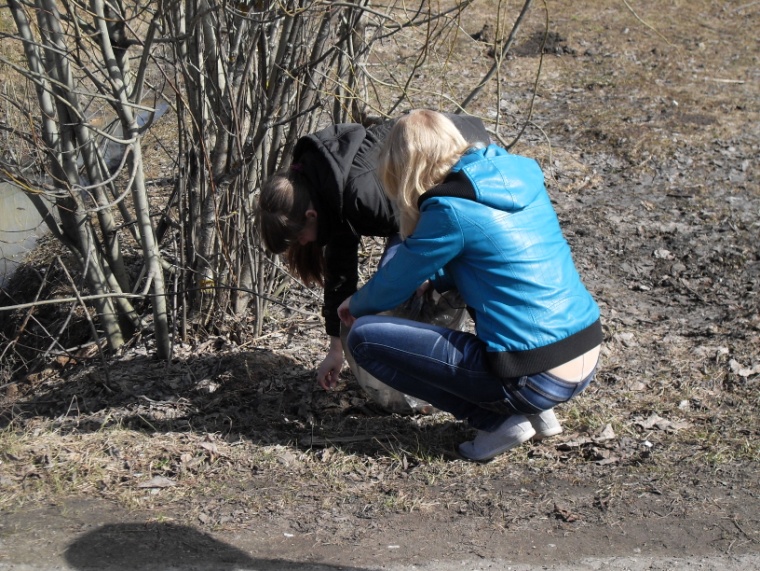 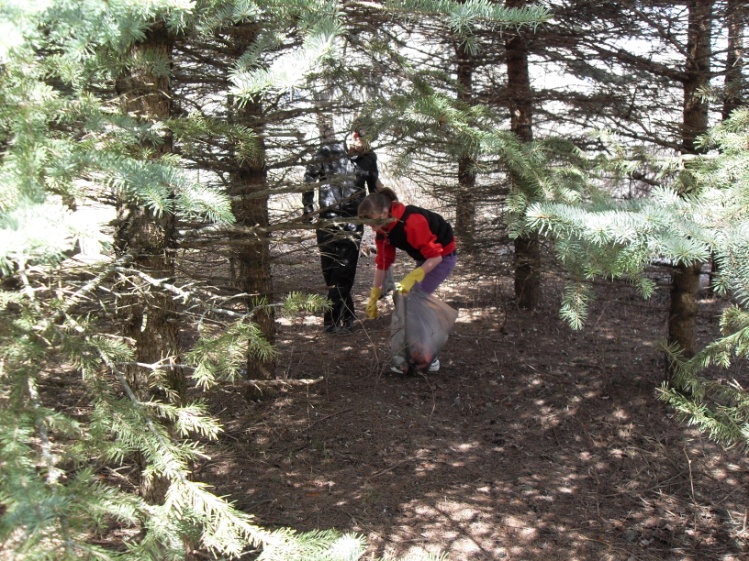 «Фантазия в пользу экологии»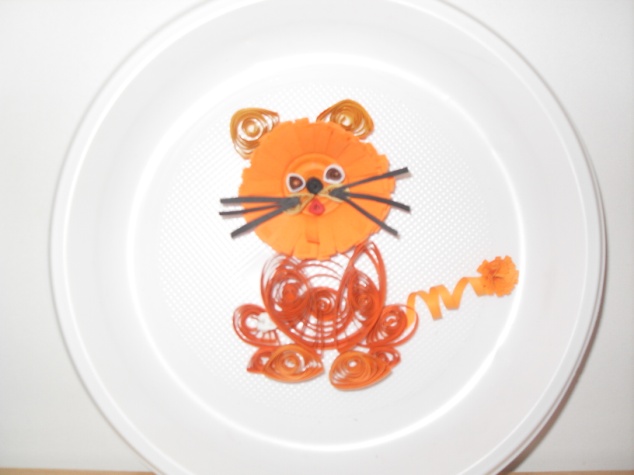 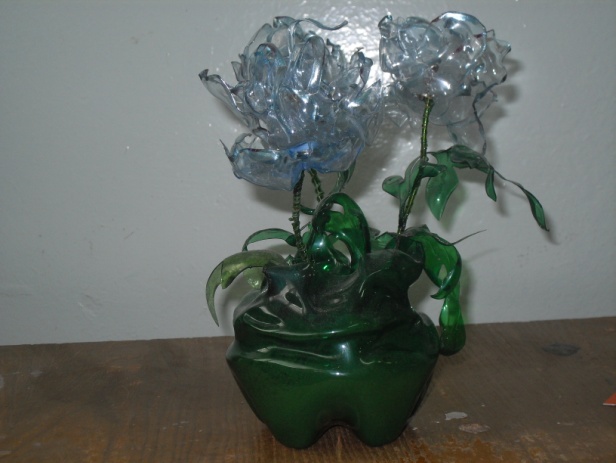 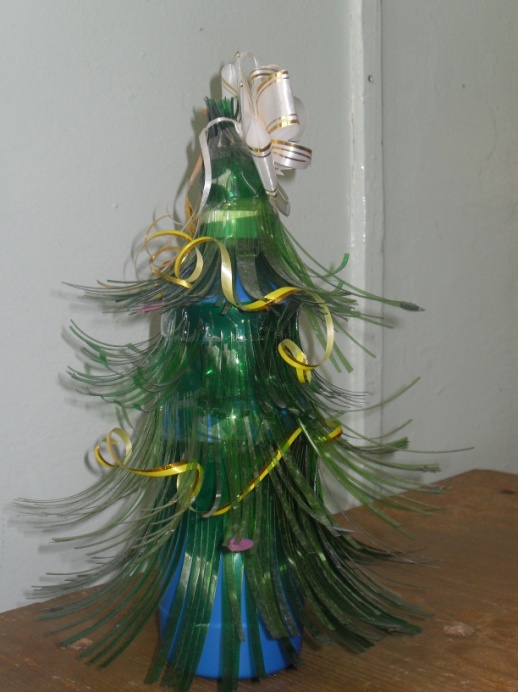 Мероприятия в рамках проектаВозраст участниковОхватЭкологический результатВоспитательный результатАкция «Меньше мусора - меньше проблем»11-1778%Привлечение внимания детей к проблемам сохранения окружающей среды.Привлечение внимание детей к сохранению родного края. Повышение уровня экологической культуры подростковРазвитие творческой фантазии  и воображения детей«Фантазия в пользу экологии»6-17100%Привлечение внимания к проблеме твердых бытовых отходовПривлечение внимание детей к сохранению родного края. Повышение уровня экологической культуры подростковРазвитие творческой фантазии  и воображения детей